Reception week 36 Home and School Learning    		  Theme- Dragons- ‘Zog’ and ‘Have You Seen My Dragon?’		Week Commencing: 22.06.20If you would like a new reading book don’t forget you can access them online via Oxford Owl or contact the school to arrange picking up of new ones MondayMondayTuesdayTuesdayWednesdayWednesdayThursdayThursdayFridayFriday8:50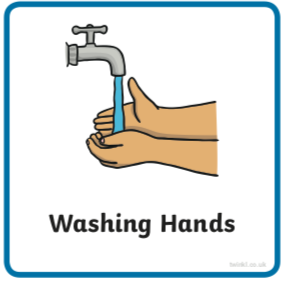 Use the image to create a conversation https://www.pobble365.com8:50https://www.pobble365.com8:50https://www.pobble365.com8:50https://www.pobble365.com8:50https://www.pobble365.com9:00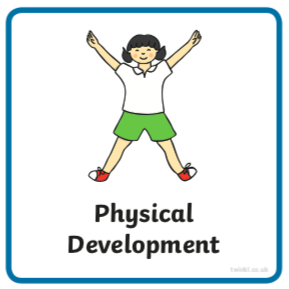 If these links don’t load find ‘Kids Get Moving’ channel on youtubeAdult led- Try this workout today https://www.youtube.com/watch?v=QL2C0X3Gx1U (‘Kids Get Moving Avengers Training Academy Captain America Workout’ in youtube if link doesn’t work)9:00Adult led- Try this workout todayhttps://www.youtube.com/watch?v=YC_V8hnU2PY(‘Kids Get Moving Avengers Training Academy Spiderman HIIT’ in youtube)9:00Adult led- Try this workout today https://www.youtube.com/watch?v=H186QQvWXKw(‘Avengers Training Academy Star Lord HIIT’ in youtube)9:00Adult led- Try this super hero workout todayhttps://www.youtube.com/watch?v=udK_PRSeVPI(‘Kids Get Moving Avengers Infinity War Training Academy’ in youtube)9:00Adult led- Try this workout todayhttps://www.youtube.com/watch?v=c3oeoVsM95s(‘Kids Get Moving Train Like Thor Workout)9:10- 9:30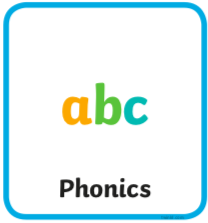 Adult led- PhonicsSee powerpoint9:30- 9:30Adult led- PhonicsSee powerpoint9:10- 9:30Adult led- PhonicsSee powerpoint9:10- 9:30Adult led- PhonicsSee powerpoint9:10- 9:30Adult led- PhonicsSee powerpoint9:30- 10:30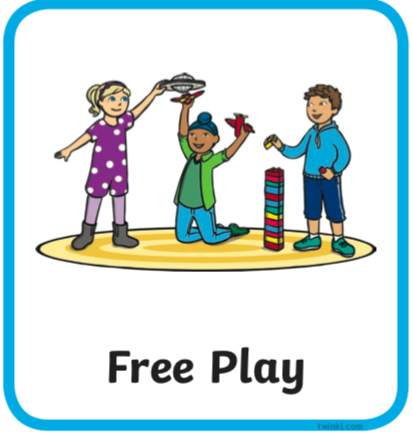 Child led- Play in continuous provision Resource idea- a concertina paper caterpillar and a strawAdult 1 child led- Support play (IMP*)Adult 2 led- 1:1 reading (read your reading book at home)9:30- 10:30Child led- Play in continuous provision Resource idea- fill up the sink/ bowl outside with waterAdult 1 led- 1:1 reading (read your reading book at home)Adult 2 child led- Support play (IMP*)9:30- 10:30Child led- Play in continuous provision Resource idea- line up pairs of socksAdult 1 child led- Support play (IMP*)Adult 2 led- 1:1 reading (read your reading book at home)9:30- 10:30Child led- Play in continuous provision Resource idea- blankets to make a den in your house/ gardenAdult 1 led- 1:1 reading (read your reading book at home)Adult 2 child led- Support play (IMP*)9:30- 10:30Child led- Play in continuous provision Resource idea-  Could you use some scrunched up paper from recycling to throw at targets?Adult 1 child led- Support play (IMP*)Adult 2 led- 1:1 reading (read your reading book at home)10:30/45- 11Playtime10:30/45- 11Playtime10:30/45- 11Playtime10:30/45- 11Playtime10:30/45- 11Playtime11:00 11:50Child led- Play in continuous provision Adult 1 led- Writing books (at home write a sentence using one of the pictures in the writing document on website)Adult 2 led- Writing booksTidy up11:00 11:50Child led- Play in continuous provision Adult 1 led- Writing books (at home write a sentence using one of the pictures in the writing document on website)Adult 2 led- Writing booksTidy up11:0011:50Child led- Play in continuous provision Adult 1 led- Writing books (at home write a sentence using one of the pictures in the writing document on website)Adult 2 led- Writing booksTidy up11:00 11:50Child led- Play in continuous provision Adult 1 led- Writing books (at home write a sentence using one of the pictures in the writing document on website)Adult 2 led- Writing booksTidy up11:00 11:50Child led- Play in continuous provision Adult 1 led- Writing books (at home write a sentence using one of the pictures in the writing document on website)Adult 2 led- Writing booksTidy up12:00- 13:00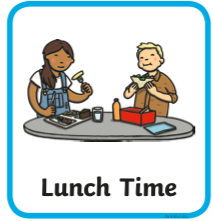 Lunchtime12:00- 13:00Lunchtime12:00- 13:00Lunchtime12:00- 13:00Lunchtime12:00- 13:00Lunchtime13:10- 13:30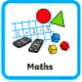 Adult led- Mathshttps://whiterosemaths.com/homelearning/early-years/ (week 9)First read ‘Zog’ on youtubehttps://www.youtube.com/watch?v=9_LmS3q4E6kToday you will need 7 coloured pencils or crayons.13:10- 13:30Adult led- Mathshttps://whiterosemaths.com/homelearning/early-years/You might need some tens frames drawn. Optional- something to make a rosette.13:10- 13:30Adult led- Mathshttps://whiterosemaths.com/homelearning/early-years/2 tens frames drawn13:10- 13:30Adult led focus- Maths https://whiterosemaths.com/homelearning/early-years/Optional- something to make a dragon mask with (remember you could just attach it to a stick if you don’t have any elastic). Some music to dance to.13:10- 13:30Adult led-Mathshttps://whiterosemaths.com/homelearning/early-years/Timer/ phone/ stopwatch. Optional- baking ingredients13:30Child led- Play in continuous provision Adult 1 child led- Support play (IMP*)Adult 2 child led- Support play (IMP*)13:30Child led- Play in continuous provision Adult 1 child led- Support play (IMP*)Adult 2 child led- Support play (IMP*)13:30Child led- Play in continuous provision Adult 1 child led- Support play (IMP*)Adult 2 child led- Support play (IMP*)13:30Adult led- Physical exerciseDaily mileBikes on the field pathWalk to the pondParachute gamesRelays in the MUGATrack races on the fieldRoll the dice action game13:30Child led- Play in continuous provision Adult 1 child led- Support play (IMP*)Adult 2- Book changes and restocks14:3014:45Adult 1 Tidy outAdult 2 Tidy in14:3014:45Adult 1 Tidy outAdult 2 Tidy in14:3014:45Adult 1 Tidy outAdult 2 Tidy in13:30- 14:45Adult led- Physical exerciseDaily mileBikes on the field pathWalk to the pondParachute gamesRelays in the MUGATrack races on the fieldRoll the dice action game14:3014:45Adult 1 Tidy outAdult 2 Tidy in14:45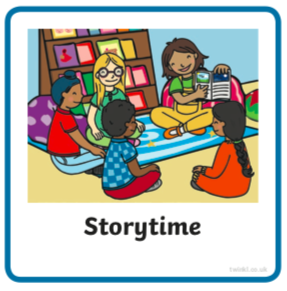 Adult led- Communication and language Before reading- The boy in the story has lost his dragon. ASK: Have you ever lost something? How did you find it? Have you ever found something you weren’t expecting while you were searching for something else? Where would you look for a dragon?Find ‘Have You Seen My Dragon’ story on youtube https://www.youtube.com/watch?v=6OFBI1KM8Bs14:45Adult led- Communication and language IntroductionThere are so many things to count in this story! ASK: How do you think counting helped the boy find the dragon? When do you count (in life)? Share a time in your life when it was important to know exactly how many of something there were, instead of just knowing there were ‘few’ or ‘some’Remind yourself of ‘positional language’ when looking at the final page (next tp.. upside down, to the right of, to the left of, by the side, bigger, smaller, closer, further)14:45Adult led- Communication and languageWhat’s in the room?The story shows there are patterns and amounts of things all around us.Invite chn to list types of things they see in the room they are in. Draw/record them on the board/sheet of paper. Sort the objects together by different categories, such as ‘things on the walls” or “things that are green.”14:45Adult led- Communication and languageDragon HuntMake 20 dragon circles – you can use this template, or chn can draw their own.Number the dragon circles 1 through 20 (one number on each circle) Hide the dragon circles in your space. Think about hiding them in some sort of pattern, such as: Low numbers close to the ground, larger numbers higher up or all on things that are red. 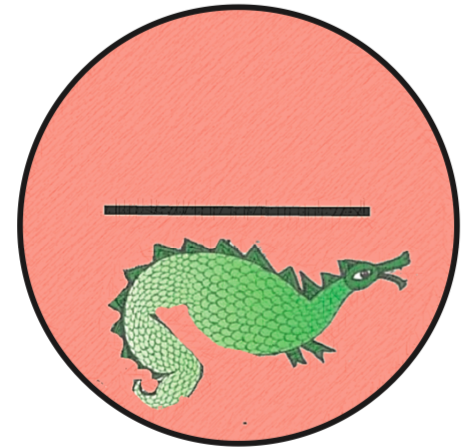 14:45Adult led- Communication and languageThe dragon is found in ‘China Town’ where they celebrate chinese culture. Lets see what culture is like in the country of China. Can you remember anything from when we learned about Chinese New Year earlier in the year?https://www.youtube.com/watch?v=WQK4tAKNlloCan you practice a Chinese word you heard in the video?15:05Collect belongings for home timeReflection of the day/ singing15:05Collect belongings for home timeReflection of the day/ singing15:05Collect belongings for home timeReflection of the day/ singing15:05Collect belongings for home timeReflection of the day/ singing15:05Collect belongings for home timeReflection of the day/ singing*IMP Observe and wait for a suitable moment where you feel you can extend the child in some way (interact not interfere)Teach the next step to the child when appropriate (this could be by providing a suitable environment or resources, or by using the following teaching methods encouraging, explaining, questioning, facilitating, modeling, showing, setting challenge) Note the outcomeCycle:Observe (and possibly assess), wait for a moment where you can make a difference and Teach the appropriate next step, Record the outcome (evidence that learning has happened)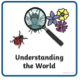 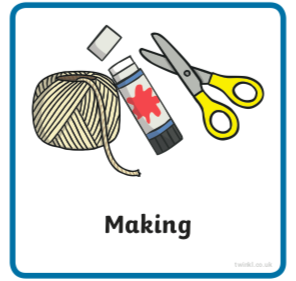 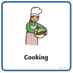 